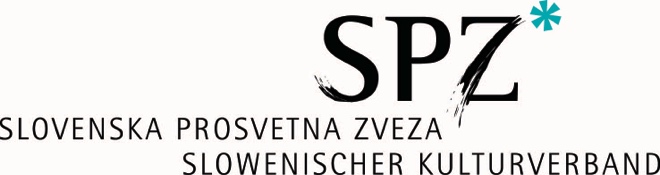 P R I J A V N I C A   
za aktivne in kreativne počitnice 2019I. OSEBNI PODATKII. OSEBNI PODATKII. OSEBNI PODATKII. OSEBNI PODATKII. OSEBNI PODATKII. OSEBNI PODATKIPriimek in ime (očeta/matere/vzgojnega upravičenca):Priimek in ime (očeta/matere/vzgojnega upravičenca):Priimek in ime (očeta/matere/vzgojnega upravičenca):Prijavljam svojo hčerko/svojega sinaPrijavljam svojo hčerko/svojega sinaroj. dnena aktivne in kreativne počitnice v Novigradu (HR) v času od  6. 7. do 15. 7. 2019.na aktivne in kreativne počitnice v Novigradu (HR) v času od  6. 7. do 15. 7. 2019.na aktivne in kreativne počitnice v Novigradu (HR) v času od  6. 7. do 15. 7. 2019.na aktivne in kreativne počitnice v Novigradu (HR) v času od  6. 7. do 15. 7. 2019.na aktivne in kreativne počitnice v Novigradu (HR) v času od  6. 7. do 15. 7. 2019.na aktivne in kreativne počitnice v Novigradu (HR) v času od  6. 7. do 15. 7. 2019.Domači naslov:                                                                           (cesta/kraj, hišna številka, poštna številka, pošta)                                                                           (cesta/kraj, hišna številka, poštna številka, pošta)                                                                           (cesta/kraj, hišna številka, poštna številka, pošta)                                                                           (cesta/kraj, hišna številka, poštna številka, pošta)                                                                           (cesta/kraj, hišna številka, poštna številka, pošta)                                                                           (cesta/kraj, hišna številka, poštna številka, pošta)II. DOSEGLJIVOSTII. DOSEGLJIVOSTII. DOSEGLJIVOSTII. DOSEGLJIVOSTII. DOSEGLJIVOSTTelefon ali mobitel  doma matere/očeta/skrbnika:Telefon ali mobitel  doma matere/očeta/skrbnika:Telefon ali mobitel  doma matere/očeta/skrbnika:Elektronski naslov matere/očeta/skrbnika:Telefon prijavljenega sina/prijavljene hčerke:Telefon prijavljenega sina/prijavljene hčerke:Elektronski naslov prijavljenega sina/prijavljene hčerke:Elektronski naslov prijavljenega sina/prijavljene hčerke:Elektronski naslov prijavljenega sina/prijavljene hčerke:Elektronski naslov prijavljenega sina/prijavljene hčerke:III. PODATKI O ZNANJU SLOVENŠČINEIII. PODATKI O ZNANJU SLOVENŠČINEIII. PODATKI O ZNANJU SLOVENŠČINEIII. PODATKI O ZNANJU SLOVENŠČINEIII. PODATKI O ZNANJU SLOVENŠČINEIII. PODATKI O ZNANJU SLOVENŠČINEZa čim bolj smotrno razdelitev po učnih skupinah potrebujemo informacijo o jezikovnem predznanju slovenščine.
Moj sin/moja hčerka obvlada slovenski jezik (ustrezno nakrižajte)Za čim bolj smotrno razdelitev po učnih skupinah potrebujemo informacijo o jezikovnem predznanju slovenščine.
Moj sin/moja hčerka obvlada slovenski jezik (ustrezno nakrižajte)Za čim bolj smotrno razdelitev po učnih skupinah potrebujemo informacijo o jezikovnem predznanju slovenščine.
Moj sin/moja hčerka obvlada slovenski jezik (ustrezno nakrižajte)Za čim bolj smotrno razdelitev po učnih skupinah potrebujemo informacijo o jezikovnem predznanju slovenščine.
Moj sin/moja hčerka obvlada slovenski jezik (ustrezno nakrižajte)Za čim bolj smotrno razdelitev po učnih skupinah potrebujemo informacijo o jezikovnem predznanju slovenščine.
Moj sin/moja hčerka obvlada slovenski jezik (ustrezno nakrižajte)Za čim bolj smotrno razdelitev po učnih skupinah potrebujemo informacijo o jezikovnem predznanju slovenščine.
Moj sin/moja hčerka obvlada slovenski jezik (ustrezno nakrižajte)dobropovprečnozačetnik/začetnicaIV. POTRDILO IN PODPISIV. POTRDILO IN PODPISIV. POTRDILO IN PODPISIV. POTRDILO IN PODPISIV. POTRDILO IN PODPISS podpisom potrjujem, da sem seznanjen/-a s ponudbo in pravili aktivnih in kreativnih počitnic v Novigradu. Obvezujem se, da bom poskrbel/-a za pravočasen prihod na domenjeno mesto ob odhodu iz Celovca in prihodu v Celovec. Nadalje se obvezujem, da bom poravnal/-a predpisani prispevek in bom v primeru sprememb (npr. odpoved udeležbe ipd.) to takoj javil/-a organizatorju. S podpisom potrjujem, da sem seznanjen/-a s ponudbo in pravili aktivnih in kreativnih počitnic v Novigradu. Obvezujem se, da bom poskrbel/-a za pravočasen prihod na domenjeno mesto ob odhodu iz Celovca in prihodu v Celovec. Nadalje se obvezujem, da bom poravnal/-a predpisani prispevek in bom v primeru sprememb (npr. odpoved udeležbe ipd.) to takoj javil/-a organizatorju. S podpisom potrjujem, da sem seznanjen/-a s ponudbo in pravili aktivnih in kreativnih počitnic v Novigradu. Obvezujem se, da bom poskrbel/-a za pravočasen prihod na domenjeno mesto ob odhodu iz Celovca in prihodu v Celovec. Nadalje se obvezujem, da bom poravnal/-a predpisani prispevek in bom v primeru sprememb (npr. odpoved udeležbe ipd.) to takoj javil/-a organizatorju. S podpisom potrjujem, da sem seznanjen/-a s ponudbo in pravili aktivnih in kreativnih počitnic v Novigradu. Obvezujem se, da bom poskrbel/-a za pravočasen prihod na domenjeno mesto ob odhodu iz Celovca in prihodu v Celovec. Nadalje se obvezujem, da bom poravnal/-a predpisani prispevek in bom v primeru sprememb (npr. odpoved udeležbe ipd.) to takoj javil/-a organizatorju. S podpisom potrjujem, da sem seznanjen/-a s ponudbo in pravili aktivnih in kreativnih počitnic v Novigradu. Obvezujem se, da bom poskrbel/-a za pravočasen prihod na domenjeno mesto ob odhodu iz Celovca in prihodu v Celovec. Nadalje se obvezujem, da bom poravnal/-a predpisani prispevek in bom v primeru sprememb (npr. odpoved udeležbe ipd.) to takoj javil/-a organizatorju. /KrajdatumdatumdatumPodpis očeta/matere/vzgojnega upravičenca/vzgojne upravičenke